Red Ribbon Week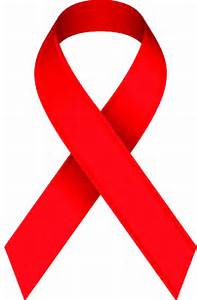 Oct. 23-27Healthy body, Healthy choices, Helping othersMonday: Teens Needing Teens & RRW HistoryTNT purpose: Support students, provide help, spread love, and show kindness all while educating them about drugs and alcohol that affects people with their decision-making process.Tuesday: Yes I CAN be drug free! (Donate all week to the Community Food Bank of Central Alabama)“The Community Food Bank of Central Alabama feeds people in need today and fosters collaborative solution to end hunger tomorrow. 
There are over 80,000 children in Central Alabama at risk of hunger – which is more than the entire population of Homewood, Anniston and Vestavia combined. 
To meet this need, the Food Bank supplies over 10 million meals a year to 240 food pantries, shelters and children programs. 
Where there are gaps in service, we directly feed families and children through our Child Hunger and Healthy Eating Initiatives.”List of Most Needed Foods:Canned TunaChickenPeanut Butter and Jelly (non-glass)Cereal / Oatmeal / Grits DriedCanned Beans Macaroni and Cheese* Pasta and Pasta Sauce* Canned VegetablesCanned or dried Fruit Brown Rice *Whole Wheat Preferred ~ Low Sodium or No Salt Added Preferred *What not to donate: Opened Food Home canned goods, Unlabeled food (Avoid glass jars as they easily break in transit and cause a safety hazard)Wednesday: UNITY DAY: Together against bullying. United for kindness, acceptance and inclusion. Wear Orange: Make a statement!Thursday: Wear RedFriday: Pledge and sign personal contract